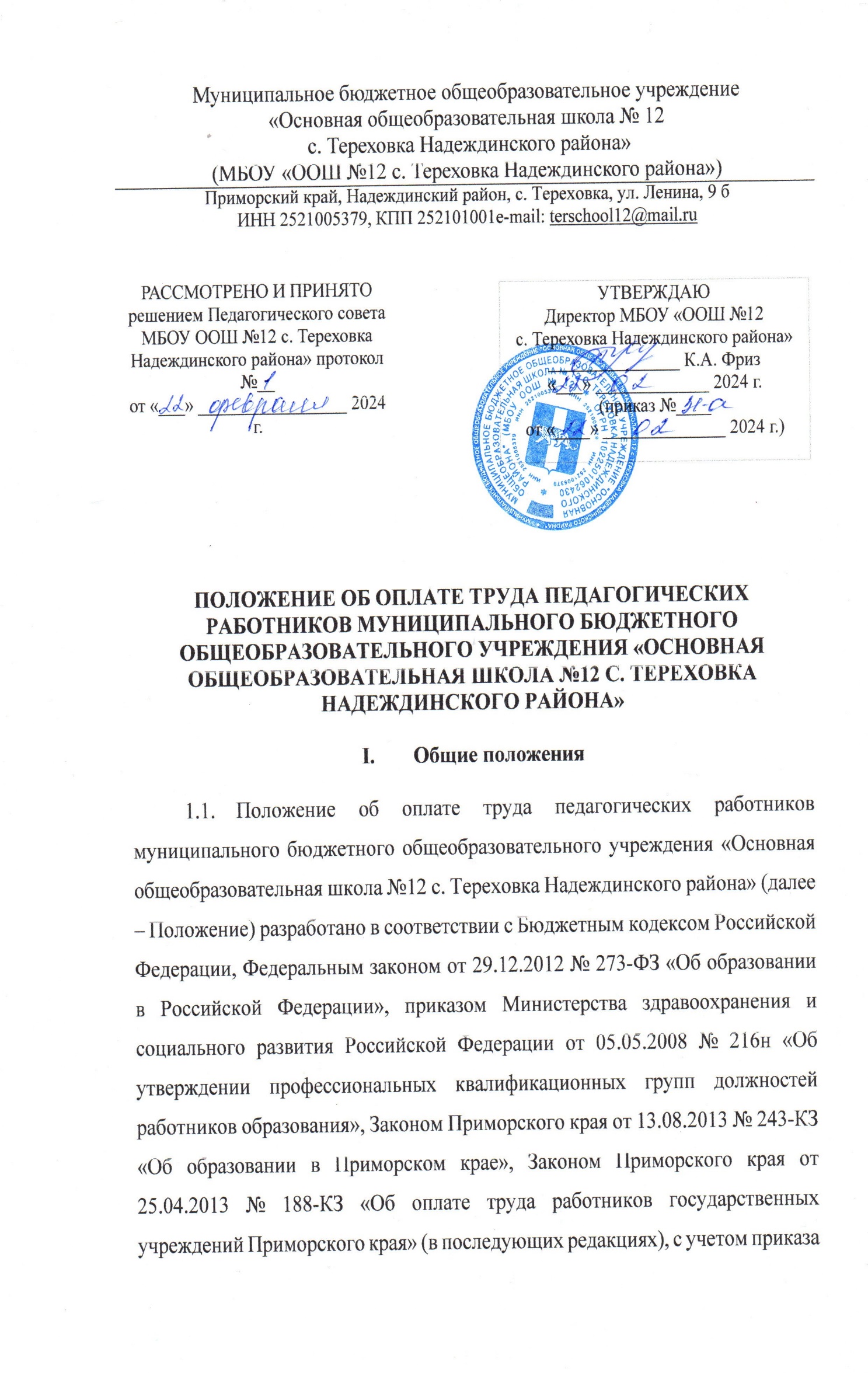 Министерства здравоохранения и социального развития РФ от 26.08.2010 № 761н «Об утверждении Единого квалификационного справочника должностей руководителей, специалистов и служащих, раздел «Квалификационные характеристики должностей работников образования» (далее – ЕКС), постановления Администрации Приморского края от 08.05.2013 № 168-па «О введении отраслевых систем оплаты труда работников государственных учреждений Приморского края» (в последующих редакциях), Единых рекомендаций по установлению на федеральном, региональном и местном уровнях систем оплаты труда работников государственных и муниципальных учреждений на 2024 год (утв. решением Российской трехсторонней комиссии по регулированию социально-трудовых отношений от 22.12.2023, протокол № 11) (далее – Рекомендаций Российской трехсторонней комиссии 
по регулированию социально-трудовых отношений), методических рекомендаций Министерства образования Приморского края от 20.09.2023 и других нормативных актов.1.2. 	Настоящее Положение регулирует порядок и условия оплаты труда педагогических работников муниципального бюджетного общеобразовательного учреждения «Основная общеобразовательная школа №12 с. Тереховка Надеждинского района» (далее – МБОУ ООШ №12). 1.3. 	Заработная плата (оплата труда) педагогических работников МБОУ ООШ №12 (без учета стимулирующих выплат), устанавливаемая 
в соответствии с отраслевой системой оплаты труда, не может быть меньше заработной платы (оплаты труда) (без учета стимулирующих выплат), выплачиваемой  введения отраслевой системы оплаты труда, при условии сохранения объема должностных обязанностей педагогических работников 
и выполнения ими работ той же квалификации.1.4. 	Месячная заработная плата педагогического работника, полностью отработавшего за этот период норму рабочего времени 
и выполнившего норму труда (трудовые обязанности), не может быть ниже минимального размера оплаты труда.1.5. 	Оплата труда педагогических работников МБОУ ООШ №12, занятых по совместительству, а также на условиях неполного рабочего времени, производится пропорционально отработанному времени. Определение размеров заработной платы по основной должности, а также по должности, занимаемой в порядке совместительства, производится раздельно по каждой из должностей.1.6. 	Заработная плата педагогического работника МБОУ ООШ №12 предельными размерами не ограничивается.1.7.	Система оплаты труда в МБОУ ООШ №12 устанавливается коллективным говором, соглашениями, локальными нормативными актами, принимаемыми в соответствии с трудовым законодательством, иными нормативными правовыми актами, содержащими нормы трудового права, а также настоящим Положением.1.8.	Размеры окладов педагогических работников МБОУ ООШ №12 устанавливаются по квалификационным уровням профессиональных квалификационных групп. 1.9.	В целях развития кадрового потенциала, повышения престижности и привлекательности педагогической профессии, выполнения целевых значений показателя средней заработной платы педагогических работников МБОУ ООШ №12, совершенствование систем оплаты рекомендуется осуществлять путем перераспределения средств, предназначенных на оплату труда в организациях (без учета районных коэффициентов и процентных надбавок к заработной плате лиц, работающих в районах Крайнего Севера 
и приравненных к ним местностях), с тем, чтобы на установление размеров окладов (должностных окладов), ставок заработной платы работников направлялось не менее 70 процентов фонда оплаты труда МБОУ ООШ №12.1.10. В целях обеспечения повышения уровня реального содержания заработной платы, заработная плата подлежит индексации в соответствии 
со статьей 134 Трудового кодекса Российской Федерации (далее – ТК РФ) 
и принятыми в соответствии с ней нормативными актами.При увеличении (индексации) окладов педагогических работников МБОУ ООШ №12 их размеры подлежат округлению  целого рубля в сторону увеличения окладов.II. Порядок и условия оплаты труда2.1. 	Основные условия оплаты труда.2.1.1. 	Система оплаты труда педагогических работников МБОУ ООШ №12 включает в себя оклады, ставки заработной платы, повышающие коэффициенты к окладам, компенсационные и стимулирующие выплаты.2.1.2. 	Система оплаты труда педагогических работников МБОУ ООШ №12 устанавливается с учетом:Единого тарифно-квалификационного справочника работ и профессий рабочих, единого квалификационного справочника должностей руководителей, специалистов и служащих или профессиональных стандартов; государственных гарантий по оплате труда;Перечня вив компенсационных выплат в государственных учреждениях Приморского края, утвержденного Правительством Приморского края;Перечня вив стимулирующих выплат в государственных учреждениях Приморского края, утвержденного Правительством Приморского края;Положения;Рекомендаций Российской трехсторонней комиссии 
по регулированию социально-трудовых отношений;Методических рекомендаций;Мнения соответствующего профсоюзного органа.2.2.	Оклады педагогических работников МБОУ ООШ №12 устанавливаются по квалификационным уровням профессиональных квалификационных групп (далее – по ПКГ), утвержденных федеральным органом исполнительной власти, осуществляющим функции по выработке государственной политики и нормативно-правовому регулированию в сфере труда, на основе требований к профессиональной подготовке и уровню квалификации, в том числе согласно приложению настоящего Положения, которые необходимы для осуществления соответствующей профессиональной деятельности, а также с учетом сложности и объема выполняемой работы.2.3. 	Порядок применения повышающих коэффициентов.2.3.1.	К окладам педагогических работников, установленным по ПКГ, применяются следующие повышающие коэффициенты:повышающий коэффициент за квалификационную категорию;повышающий коэффициент за специфику работы в организациях.2.3.2. К окладам педагогических работников, установленным по ПКГ, применяется повышающий коэффициент за квалификационную категорию:первую – 20%;высшую – 50%.2.3.5. К окладам педагогических работников, установленным по ПКГ, применяется повышающий коэффициент за специфику выполняемой работы в организациях:за реализацию специальной образовательной программы в группах компенсационного обучения – 20%;за реализацию образовательной программы по индивидуальному учебному плану – 20%.2.3.4. Повышающие коэффициенты являются гарантированным  изменения условий, при которых они были назначены. Размер выплат по повышающему коэффициенту определяется путем умножения размера оклада работника по ПКГ с учетом фактической нагрузки на повышающий коэффициент и не образует новый оклад.2.4. 	В случаях, когда размер оплаты труда педагогического работника зависит от квалификационной категории право на его изменение возникает в следующие сроки:при присвоении квалификационной категории – со дня вынесения решения аттестационной комиссией;При наступлении у педагогического работника права на изменение размера оплаты труда в период пребывания в ежегодном или ином отпуске, 
в период его временной нетрудоспособности, а также в другие периоды, 
в течение которых за ним сохраняется средняя заработная плата, изменение размера оплаты его труда осуществляется по окончании указанных периодов.2.5.	Порядок и условия установления компенсационных выплат.2.5.1.	Компенсационные выплаты педагогическим работникам устанавливаются в процентах к окладам по ПКГ, ставкам заработной платы или в абсолютных размерах, если иное не установлено федеральным или краевым законодательством. Размеры и условия осуществления компенсационных выплат конкретизируются в трудовых говорах педагогических работников.2.5.2.	 Педагогическим работникам МБОУ ООШ №12 устанавливаются следующие компенсационные выплаты:выплаты работникам, занятым на тяжелых работах, работах 
с вредными и (или) опасными и иными особыми условиями труда;выплаты за работу в местностях с особыми климатическими условиями;выплаты за работу в условиях, отклоняющихся от нормальных (при выполнении работ различной квалификации, совмещении профессий (должностей), сверхурочной работе, работе в ночное время и при выполнении работ в других условиях, отклоняющихся от нормальных (статья 149 ТК РФ).2.5.3.	Конкретные размеры компенсационных выплат не могут быть ниже предусмотренных трудовым законодательством и иными нормативными правовыми актами Российской Федерации, содержащими нормы трудового права.2.5.4. 	Выплата педагогическим работникам МБОУ ООШ №12, занятым 
на тяжелых работах, работах с вредными и (или) опасными и иными особыми условиями труда, устанавливается в соответствии со статьей 147 ТК РФ.Педагогическим работникам МБОУ ООШ №12, занятым на тяжелых работах, работах с вредными и (или) опасными и иными особыми условиями труда, устанавливается выплата по результатам специальной оценки условий труда.2.5.5.	Выплаты за работу в местностях с особыми климатическими условиями педагогическим работникам МБОУ ООШ №12 выплачиваются 
в порядке и размере, установленных действующим законодательством:районный коэффициент к заработной плате – 20%;процентная надбавка к заработной плате за стаж работы 
в местностях, приравненных к районам Крайнего Севера, – 10% по истечении первого года работы, с увеличением на 10% за каждый последующий год работы  достижения 50% заработка;процентная надбавка к заработной плате в полном размере 
с первого дня работы в местностях, приравненных к районам Крайнего Севера, молодежи (лицам в возрасте  30 лет), если они прожили в указанных местностях не менее пяти лет;процентная надбавка к заработной плате за стаж работы в южных районах Дальнего Востока – 10% по истечении первого года работы, 
с увеличением на 10% за каждые последующие два года работы, но не свыше 30% заработка;процентная надбавка к заработной плате в размере 10% 
за каждые шесть месяцев работы молодежи, прожившей не менее одного года в южных районах Дальнего Востока и вступающей в трудовые отношения, но не свыше 30% заработка.2.5.6.	Педагогическим работникам МБОУ ООШ №12, место работы которых находится в сельском населенном пункте, устанавливается плата за работу в указанной местности в размере 25% оклада педагогического работника по ПКГ с учетом фактической учебной нагрузки.2.5.7. платы за работу в условиях, отклоняющихся от нормальных, устанавливаются при выполнении работ различной квалификации 
в соответствии со статьей 150 ТК РФ, совмещении профессий (должностей) – статьей 151 ТК РФ, сверхурочной работе – статьей 152 ТК РФ, работе 
в выходные и нерабочие праздничные дни – статьей 153, 154 ТК РФ.2.5.8.	За проверку тетрадей устанавливается ежемесячная денежная выплата, исходя из размера оклада педагогического работника с учетом фактической учебной нагрузки по преподаваемым предметам: 15 % оклада (ставки) заработной платы - за проверку тетрадей и письменных работ по русскому (родному) языку и литературе;10 % оклада (ставки) заработной платы - за проверку тетрадей и письменных работ по иностранному языку, математике и начальные классы.Выплата назначается при условии соблюдения работником требований о порядке ведения ученических тетрадей и их проверки и является системным предметом контроля администрации учреждения.2.5.9.	За заведование учебными кабинетами, лабораториями, учебными мастерскими (кабинеты физики, химии, технологии, информатики, биологии, физической культуры) устанавливается ежемесячная денежная выплата в размере 500 рублей.Выплата назначается при условии соблюдения работником требований порядка заведования кабинетом и является системным предметом контроля администрации учреждения.2.5.10. За классное руководство одним классом устанавливается ежемесячная денежная выплата в муниципальных общеобразовательных организациях, расположенных в сельских населенных пунктах, наполняемостью 14 человек и более в размере 2200 рублей за счет средств краевого бюджета. Если наполняемость обучающихся в классе меньше нормативной наполняемости, расчет выплаты производится пропорционально фактическому числу обучающихся.2.5.11. Выплаты по денежному вознаграждению за классное руководство педагогическим работникам МБОУ ООШ №12, реализующих образовательные программы начального общего, основного общего и среднего общего образования, в том числе адаптированные основные общеобразовательные программы в размере 5000,00 рублей независимо от количества обучающихся в каждом из классов, а также реализуемых в них образовательных программ, включая адаптированные образовательные программы и выплачивается за счет средств иных межбюджетных трансфертов, предоставляемых из краевого бюджета.Выплата назначается при условии осуществлении работником в полном объеме направлений работы классного руководителя, определенных письмом Министерства образования Российской Федерации от 21 июня 2001 года № 480/30-16, которым установлены методические рекомендации по деятельности классного руководителя в общеобразовательных учреждениях.Указанная выше работа, может выполняться только педагогическими работниками с их письменного согласия (за классное руководство, проверку тетрадей, заведование кабинетом).2.6. 	Порядок и условия установления стимулирующих выплат.2.6.1.	Стимулирующие выплаты, размеры и условия их осуществления, показатели и критерии оценки эффективности труда педагогических работников МБОУ ООШ №12 устанавливаются коллективным говором, соглашениями, локальными нормативными актами МБОУ ООШ №12 
по согласованию с коллегиальным профсоюзным органом или иным представительным органом работников с учетом соответствующих нормативных правовых актов Российской Федерации, Рекомендаций Российской трехсторонней комиссии по регулированию социально-трудовых отношений, в пределах фонда оплаты труда работников МБОУ ООШ №12, формируемого за счет бюджетных средств и средств, поступающих 
от приносящей ход деятельности МБОУ ООШ №12 .Размеры и условия осуществления выплат стимулирующего характера подлежат внесению в трудовой говор (дополнительное соглашение 
к трувому говору) с педагогическим работником (п. 16, п. 17 Рекомендаций Российской трехсторонней комиссии по регулированию социально-трудовых отношений).Показатели и критерии оценки эффективности деятельности, закрепляемые в локальном нормативном акте, являющимся приложением 
к коллективному говору, разрабатываются с учетом мотивированного мнения Управляющего совета образовательной МБОУ ООШ №12 (при наличии такого коллегиального органа управления в соответствии со статьей 
26 Федерального закона от 29.12.2012 № 273-ФЗ «Об образовании 
в Российской Федерации», Письмом Минобрнауки России от 22.10.2015 
№ 08-1729 «О направлении методических рекомендаций»). Не пускается введение стимулирующих выплат, в отношении которых не установлены показатели эффективности деятельности МБОУ ООШ №12 и педагогических работников (конкретные измеримые параметры), а также в зависимости от формализованных показателей успеваемости обучающихся (распоряжение Правительства Российской Федерации от 26.11.2012  № 2190-р «Об утверждении программы поэтапного совершенствования системы оплаты труда в государственных (муниципальных) учреждениях на 2012-2018 годы»).Стимулирующие выплаты педагогическим работникам устанавливаются в процентах к окладам по ПКГ или в абсолютных размерах, если иное не установлено федеральным или краевым законодательством. 2.6.2.	Педагогическим работникам МБОУ ООШ №12 устанавливаются следующие стимулирующие выплаты:выплаты за интенсивность и высокие результаты работы (в том числе за наличие государственных наград, почетных званий, иных званий работников сферы образования);выплаты за качество выполняемых работ;премии по итогам работы:выплаты за стаж непрерывной работы, выслугу лет.2.6.3. Стимулирующие выплаты за стаж непрерывной работы, выслугу лет устанавливаются педагогическим работникам, в зависимости от общего количества лет, проработанных в государственных и муниципальных образовательных учреждениях, в следующих размерах: от 3 лет –  3% и дополнительно 1%  за каждый следующий год работы, но не более 10% за весь период работы на всю учебную нагрузку.2.6.4. К выплатам за интенсивность и высокие результаты работы относятся выплаты с учетом следующих критериев:- выплаты за сложность, напряженность;- особый режим и график работы, повышающие эффективность деятельности, авторитет и имидж учреждения;- за реализацию авторских программ, результатов работ, обеспечивающих безаварийность, безотказность и бесперебойность работы систем, ресурсов и средств учреждения;- разработку и реализацию проектов (мероприятий) в сфере образования, выполнение особо важных, срочных и других работ, значимых для учреждения.Выплаты за интенсивность и высокие результаты работы могут быть установлены работникам учреждения за работу в двух и более зданиях (помещениях), в которых осуществляется образовательный процесс и находящихся в территориальной отдаленности друг от друга.2.6.5. Выплаты за качество выполняемых работ устанавливаются с целью материального стимулирования профессиональной подготовленности работников, высокой оценки, полученной по результатам проведенной независимой оценки качества образования.Размер выплат за качество выполняемых работ устанавливается работнику с учетом фактических результатов его работы на определенный срок в порядке, установленном коллективным говором, локальным нормативным актом учреждения, трудовым говором.2.6.6. Выплаты за интенсивность и высокие результаты работы, выплаты за качество выполняемых работ (далее - выплаты) устанавливаются в соответствии с показателями и критериями оценки эффективности деятельности работников, утверждаемыми локальным нормативным актом учреждения.Не пускается установление выплат, в отношении которых не утверждены показатели эффективности деятельности работников (конкретные измеримые параметры).2.6.7. Премии по итогам работы (далее - премии) в учреждении могут быть установлены за особые достижения при выполнении услуг (работ) в соответствии с показателями и критериями оценки эффективности деятельности работников, утверждаемыми локальным нормативным актом учреждения.Размер премии по итогам работы выплачивается в пределах экономии фонда оплаты труда, формируемого учреждением по окончании календарного года.Премии устанавливаются в отношении работников учреждений при наличии следующих оснований:- за выполнение особо важных и ответственных поручений;- за подготовку и проведение организационных мероприятий, связанных с основной деятельностью образовательного учреждения;- в связи с профессиональными праздниками.Размер и порядок осуществления премии устанавливается локальным нормативным актом учреждения и может рассчитываться как в абсолютном значении, так и в процентном отношении к окладу, ставке заработной платы.В целях социальной защищенности работников учреждений и поощрения их за достигнутые успехи, профессионализм и личный вклад в работу коллектива в пределах финансовых средств на оплату труда по решению руководителя учреждения премии могут быть назначены:- при объявлении благодарности Министерства Просвещения Российской Федерации;- при награждении Почетной грамотой Министерства Просвещения Российской Федерации;- в связи с празднованием Дня учителя.Премия по итогам работы выплачивается лицам, являющимся работниками учреждения на дату подписания приказа о премировании, с учетом фактически отработанного времени в периоде, за который осуществляется выплата премии.2.6.4.	Стимулирующие выплаты производятся на основании произведенных с учетом Методических рекомендаций, Рекомендаций Российской трехсторонней комиссии по регулированию социально-трудовых отношений результатов объективной оценки показателей и критериев оценки эффективности труда педагогического работника, по решению руководителя МБОУ ООШ №12, в пределах бюджетных ассигнований на оплату труда работников МБОУ ООШ №12, а также средств от иной приносящей ход деятельности, направленных организацией на оплату труда работников.3. Оказание материальной помощи педагогическим работникам учреждения:3.1. В пределах экономии фонда оплаты труда педагогическим работникам учреждения может быть оказана материальная помощь в трудной жизненной ситуации. 3.2. Материальная помощь, которая может быть выплачена педагогическим работникам учреждения в течение календарного года, устанавливается в следующих случаях: а) утраты личного имущества работника учреждения в результате пожара или иного стихийного бедствия на основании подтверждающих документов –  одного основного должностного оклада;б) смерти (гибели) близкого родственника (супруга, супруги, отца, матери, детей, лиц, находящихся на иждивении) работника учреждения - на основании свидетельства о смерти -  2-х основных должностных оклада;в) особой нуждаемости (на специальное лечение и восстановление здоровья в связи с заболеванием, несчастным случаем, аварией, длительной болезнью, а также тяжелым материальным положением в семье и других исключительных случаях) работника учреждения -  одного основного должностного оклада.3.3. Решение об оказании материальной помощи педагогическому работнику и ее конкретных размерах принимает руководитель учреждения на основании письменного заявления педагогического работника, либо ходатайства заместителей руководителя.Приложение №1 к ПоложениюОклады педагогических работников муниципальной образовательной МБОУ ООШ №12 по квалификационным уровням профессиональной квалификационной группы должностей педагогических работников за норму часов учебной (преподавательской) работы на 1 ставку согласно Приказу Минобрнауки России от 22.12.2014 № 1601 Муниципальное бюджетное общеобразовательное учреждение«Основная общеобразовательная школа № 12 с. Тереховка Надеждинского района»(МБОУ ООШ №12)Приморский край, Надеждинский район, с. Тереховка, ул. Ленина, 9 бИНН 2521005379, КПП 252101001e-mail: terschool12@mail.ruПоложение о распределении стимулирующей части фонда оплаты труда для работников  МБОУ ООШ №12 с. ТереховкаОбщие положения1.1. разработано в соответствии с Бюджетным кодексом Российской Федерации, Федеральным законом от 29.12.2012 № 273-ФЗ «Об образовании в Российской Федерации», приказом Министерства здравоохранения и социального развития Российской Федерации от 05.05.2008 № 216н «Об утверждении профессиональных квалификационных групп должностей работников образования», Законом Приморского края от 13.08.2013 № 243-КЗ «Об образовании в Приморском крае», Законом Приморского края от 25.04.2013 № 188-КЗ «Об оплате труда работников государственных учреждений Приморского края» (в последующих редакциях), с учетом приказа Министерства здравоохранения и социального развития РФ от 26.08.2010 № 761н «Об утверждении Единого квалификационного справочника должностей руководителей, специалистов и служащих, раздел «Квалификационные характеристики должностей работников образования» (далее – ЕКС), постановления Администрации Приморского края от 08.05.2013 № 168-па «О введении отраслевых систем оплаты труда работников государственных учреждений Приморского края» (в последующих редакциях), Единых рекомендаций по установлению на федеральном, региональном и местном уровнях систем оплаты труда работников государственных и муниципальных учреждений на 2024 год (утв. решением Российской трехсторонней комиссии по регулированию социально-трудовых отношений от 22.12.2023, протокол № 11) (далее – Рекомендаций Российской трехсторонней комиссии по регулированию социально-трудовых отношений), методических рекомендаций Министерства образования Приморского края от 20.09.2023 и других нормативных актов.1.2. Настоящее Положение разработано в целях усиления материальной заинтересованности  работников муниципального образовательного учреждения в повышении качества образовательного и воспитательного процесса,  развития творческой активности и инициативы. 1.3. Система стимулирующих выплат  работникам муниципального бюджетного общеобразовательного учреждения (далее по тексту – Учреждения) включает в себя поощрительные выплаты по результатам труда. Основными критериями, влияющими на размер стимулирующих выплат  работникам Учреждения, являются критерии оценки  результативности их  профессиональной деятельности. Критерии и показатели для осуществления поощрительных выплат работникам Учреждения приведены в приложении к настоящему Положению.1.4. Распределение выплат стимулирующего характера работникам Учреждения (кроме руководителя)  производятся  руководителем муниципального образовательного учреждения.1.5. Конкретный размер выплат из стимулирующей части фонда оплаты труда для каждого работника Учреждения  (кроме руководителя) устанавливается на основании приказа руководителя муниципального образовательного учреждения. 1.6. Установление условий премирования, не связанных с результативностью труда, не пускается.1.7. В дальнейшем настоящее Положение предусматривает в себе изменения и корректировку. Порядок установления размера выплат  стимулирующего характера2.1. Работникам Учреждения в соответствии с перечнем вив выплат стимулирующего характера, утвержденным постановлением администрации Надеждинского муниципального района устанавливаются следующие выплаты стимулирующего характера: выплаты за интенсивность и высокие результаты работы; выплаты за качество выполняемых работ; премии по итогам работы.2.2. Размеры выплат из стимулирующей части фонда оплаты труда работников Учреждения устанавливается по результатам мониторинга и оценки результативной профессиональной деятельности.2.3. В системе оценки результативности профессиональной деятельности  всех работников  Учреждения  учитываются результаты, полученные в рамках внутри школьного контроля, результаты самооценки работников образовательного учреждения, достижения  работников их учащихся и подчиненных, результаты, полученные в рамках общественной оценки со стороны обучающихся и их родителей (законных представителей).2.4. Стимулирующие выплаты за интенсивность и высокие результаты работы устанавливаются работникам Учреждения на определенный срок или выплачиваются единовременно. При установлении выплаты за интенсивность и высокие результаты работы учитывается:внедрение и использование современных технологий, современных форм и методов обучения;освоение новых эффективных методик, направленных на достижение конечных высоких результатов работы;реализация программ углубленного и профильного уровней;разработка и внедрение проектов, направленных на повышение качества оказываемых образовательных услуг;участие в проводимых мероприятиях, реализации проектов;участие в грантовой деятельности;организация и проведение мероприятий, направленных на повышение авторитета и имиджа учреждения;непосредственное участие в реализации национальных проектов, федеральных и региональных целевых программ;степень самостоятельности и ответственности при выполнении поставленных задач;достигнутые высокие результаты работы;повышенная интенсивность труда;проявленная инициатива в подготовке и проведении мероприятий, реализации программ, проектов;особый режим работы;другие критерии в зависимости от специфики работы учреждения.2.5. Стимулирующие выплаты за качество выполняемых работ устанавливаются работникам на определенный срок или выплачиваются единовременно. При установлении выплаты за качество выполняемых работ учитывается:соблюдение стандартов оказания услуг;качество подготовки учащихся, выпускников;высокий уровень воспитательной работы;формирование здорового образа жизни;подготовка медалистов, победителей, лауреатов конкурсов, смотров, олимпиад, конференций, соревнований  различного уровня;высокие показатели сдачи ГИА;общий показатель успеваемости учащихся на уровне района по результатам аттестации (в том числе по результатам ГИА) и других форм независимой оценки качества образования;достижение учащимися более высоких показателей успеваемости в сравнении с предыдущим периодом;отсутствие обучающихся, отчисленных из образовательного учреждения и не продолжающих обучение в других образовательных учреждениях;развитие педагогического творчества (участие работников в конкурсах, конференциях и т.п.);укомплектованность образовательного учреждения педагогическими кадрами, имеющими соответствующую квалификацию, по каждому из предметов базисного учебного плана;стабильность педагогического коллектива, сохранение и привлечение в коллектив молодых специалистов;внедрение новых образовательных технологий;организация различных форм внеклассной и внешкольной работы с учащимися;организация каникулярного отдыха обучающихся, совершенствование форм и содержания отдыха и оздоровления детей;организация и проведение мероприятий, способствующих сохранению и восстановлению психического и физического здоровья обучающихся и воспитанников (праздники здоровья, спартакиады, дни здоровья, туристические походы и т.п.);подготовка спортсменов различного уровня, подготовка кандидатов в мастера спорта, мастеров спорта;высокие спортивные достижения обучающихся и выпускников;другие критерии в зависимости от специфики работы учреждения.Выплаты за качество выполняемых работ устанавливается работникам Учреждения на неопределенный срок:-    работникам учреждения, имеющим ученую степень кандидата наук при условии ее соответствия профилю выполняемой работы и деятельности учреждения;- работникам учреждения, имеющим почетное звание «Заслуженный учитель», «Заслуженный преподаватель», «Заслуженный мастер профтехобразования», «Заслуженный мастер спорта», «Заслуженный работник образования», отраслевые почетные нагрудные знаки;-  работникам учреждения, имеющим ученую степень доктора наук при условии ее соответствия профилю выполняемой работы и деятельности учреждения, почетное звание «Народный учитель».2.6. Премирование работников Учреждения осуществляется по итогам работы (за месяц, квартал, год), по итогам выполнения особо важных и срочных работ. Для премирования работника обязательным условием является выполнение им определенных показателей, которые исходят из целевых показателей работы учреждения в целом.При  премировании следует учитывать:выполнение показателей по объему муниципальных услуг, установленных муниципальным заданием для муниципального учреждения;успешное и добросовестное исполнение работником своих додолжностных обязанностей в соответствующем периоде (отсутствие замечаний со стороны руководителя и пользователей муниципальных услуг);достижение и превышение плановых и нормативных показателей работы;инициатива, творчество и применение в работе современных форм и методов организации труда;качественная подготовка и проведение мероприятий, связанных с уставной деятельностью учреждения;выполнение порученной работы, связанной с обеспечением рабочего процесса или уставной деятельностью учреждения;отсутствие обоснованных обращений граждан и работников учреждения по поводу конфликтных ситуаций и уровень решений конфликтных ситуаций;своевременность, полнота и качество подготовки и сдачи отчетности, соблюдение графика (сроков, планов) проводимых работ и мероприятий;другие критерии в зависимости от специфики работы учреждений.2.7. Стимулирующие выплаты производятся по решению руководителя Учреждения в пределах бюджетных ассигнований на оплату труда работников учреждения, а также средств от иной приносящей ход деятельности, направленных учреждением на оплату труда работников (для государственных автономных и бюджетных учреждений):заместителям руководителя, главному бухгалтеру, главным специалистам и иным работникам, подчиненным руководителю непосредственно;руководителям структурных подразделений учреждения, специалистам и иным работникам, подчиненным заместителям руководителей, - по представлению заместителей руководителя;остальным работникам, занятым в структурных подразделениях учреждения, по представлению руководителей структурных подразделений.2.8. Стимулирующие выплаты работникам Учреждения распределяются Комиссией, обеспечивающей демократический, государственно-общественный характер управления, по представлению руководителя учреждения. Комиссия создается в учреждении сроком на 1 год общим собранием трудового коллектива и действует на основании Положения о Комиссии. Комиссия принимает решение о выплатах стимулирующего характера и их размере большинством голосов открытым голосованием при условии присутствия не менее половины членов Комиссии. Решение Комиссии оформляется протоколом. На основании протокола Комиссии заведующий издает приказ о выплатах стимулирующего характера.2.9. Стимулирование работников осуществляется по процентам с учетом выполнения критериев.3. Порядок выплат стимулирующего характера3.1. Выплаты за интенсивность и высокие результаты работы, за качество выполняемых работ призваны улучшить показатели качества работы работников Учреждения и устанавливаются на основе оценки результатов труда работников за отчетный период.3.2. Основанием для издания приказа об установлении работникам Учреждения выплат стимулирующего характера могут являться:1) решение об установлении выплат стимулирующего работнику Учреждения, принятое единолично руководителем Учреждения;2) отчет работника Учреждения, подготовленного в письменном виде о проделанной работе за соответствующий период;3) ходатайство об установлении выплат стимулирующего характера работнику Учреждения, поданное иными лицами, связанного с качественным и своевременным выполнением работником Учреждения его додолжностных обязанностей.Исключением являются случай нахождения работника Учреждения в отпуске и (или) увольнения указанного работника по любым основаниям, предусмотренным Трудовым кодексом Российской Федерации (кроме расторжения трудового говора по инициативе работодателя – статья 81 Трудового кодекса Российской Федерации).3.3. Определение   размера  средств,  направляемых  на  выплаты стимулирующего  характера осуществляется руководителем Учреждения самостоятельно с учетом мнения представительного органа работников (профсоюзной организации или представителя трудового коллектива) на основе анализа данных о плановом фонде оплаты труда (в том числе по соответствующим источникам финансирования)  и  фактических  расходах  на оплату труда за истекший период (в том числе по соответствующим источникам финансирования). При этом определяется сумма экономии фонда оплаты труда нарастающим итогом с  начала года с учетом резерва средств на предстоящую оплату отпусков и иных выплат в соответствии с законодательством.3.4. Начисление  выплат стимулирующего характера производится только в пределах  планового  фонда  оплаты  труда  и не должно приводить к его перерасходу, в том числе с учетом сезонности в расходовании средств на оплату труда. Ответственность   за   соблюдение  законности,  обоснованности  и целесообразности  расходования  средств возлагается на руководителя и главного бухгалтера Учреждения.3.5. Установленный размер выплаты стимулирующего характера подлежит изменению в сторону уменьшения или аннулирования в одном из следующих случаев:1) при ухудшении качества выполняемой работы, нарушение технологических и производственных инструкций, требований техники безопасности;2) при уменьшении объема выполняемой работы, за которую производилась выплата;3) при прекращении выполнения работы, за которую производилась выплата;2) при неоднократном неисполнении без уважительных причин трудовых обязанностей;3) нарушение трудовой дисциплины;4) наличие претензий, повлекших штрафы, пени или неустойки;5) наличие претензий и жалоб со стороны пользователей муниципальных услуг и т.п. в зависимости от рода деятельности учреждения, а также претензий и жалоб со стороны работников учреждения;6) если результаты работы образовательного учреждения не достигли основных показателей стимулирования и премирования;7) обнаружения приписок, искажения отчетности, повлиявших на конечный результат деятельности учреждения, в том числе финансовой, а также несвоевременное преставление информации;8) за наличие предписаний со стороны органов госнадзора, а также за ненадлежащий контроль за устранением замечаний;9) при однократном грубом нарушении работниками трудовых обязанностей, установленных пунктом 6 статьи 81 Трудового кодекса Российской Федерации;10) другие причины.3.6. При отсутствии или недостатке объема бюджетных средств руководитель Учреждения вправе приостановить, уменьшить или отменить выплаты за качество выполняемых работ и за высокие результаты работы, предупредив работников об этом в установленном законодательством порядкеПриложение 1 к положению о распределении  стимулирующей  части ФОТ для работников  МБОУ ООШ № 121. Критерии оценки результативности профессиональной деятельности заместителей руководителя муниципального образовательного учреждения   2.  Критерии оценки результативности профессиональной деятельности учителей   4.  Критерии оценки результативности профессиональной деятельности педагогических работников.Социальный педагогПедагог-организатор                         Педагог-психолог6. Критерии оценки профессиональной деятельности педагога - библиотекаря 7. Критерии оценки результативности профессиональной деятельности других работников школы8. При нарушении режима безопасности, санитарно- гигиенических условий, не выполнение правил трудовой дисциплины и разовых поручений директора, нарушение устава и додолжностных инструкций, этики поведения, нарушение локальных актов учреждения снимается от 50% до  100%.8.  Выплаты единовременного характера8.1.  К выплатам единовременного характера относятся следующие выплаты:1) материальная помощь, которая может быть выплачена работнику учреждения в течение календарного года в следующих случаях:а) утраты личного имущества работника учреждения в результате пожара или иного стихийного бедствия на основании подтверждающих документов;б) смерти (гибели) близкого родственника (супруга, супруги, отца, матери, детей, лиц, находящихся на иждивении) работника учреждения - на основании свидетельства о смерти;в) особой нуждаемости (на специальное лечение и восстановление здоровья в связи с заболеванием, несчастным случаем, аварией, длительной болезнью, а также тяжелым материальным положением в семье и других исключительных случаях) работника учреждения.8.2.  Выплаты единовременного характера работникам Учреждения производятся в соответствии с положением по оплате труда работников Учреждения, финансируемых из бюджета Надеждинского муниципального района.8.3. При определении размера выплаты единовременного характера в расчет принимается размер ставки (оклада) по оплате труда работников Учреждения, финансируемых из бюджета Надеждинского муниципального района, на момент принятия решения о выплате единовременного характера.8.4. На выплаты единовременного характера начисляются районный коэффициент и процентная надбавка за работу в местностях с особыми климатическими условиями, установленные законодательством Российской Федерации.8.5. Выплаты единовременного характера назначаются приказом руководителя Учреждения и начальника Управления образования в порядке, определенном Разделом 3 настоящего Положения.8.6. Представление о выплате единовременного характера по основаниям, указанным в подпунктах 1, 2, 3 пункта 8.1.  настоящего Положения должно быть мотивированным, отражать уровень исполнения работником учреждения целей и задач, входящих в сферу его трудовых обязанностей, уровень профессиональных навыков и способностей.8.7.  Представление о выплате единовременного характера направляется для рассмотрения в зависимости от соподчиненности руководителю учреждения или начальнику Управления образования за две недели предполагаемой выплаты.№ п/пПрофессиональная квалификационная группа /квалификационный уровеньРекомендуемый размер оклада, рублейПрофессиональные квалификационные группы в соответствии с приказом Минздравсоцразвития России от 05.05.2008 г. № 216нПрофессиональные квалификационные группы в соответствии с приказом Минздравсоцразвития России от 05.05.2008 г. № 216нПрофессиональные квалификационные группы в соответствии с приказом Минздравсоцразвития России от 05.05.2008 г. № 216нПрофессиональная квалификационная группа «Общеотраслевые лжности руководителей структурных подразделений»1 квалификационный уровень1.Директор31 036,002.Зам. дир по учебно-восп. работе27 933,003.Зам. дир по фин. работе21 726,00Профессиональная квалификационная группадолжностей педагогических работников2 квалификационный уровень4.Педагог- организатор16 751,005.Социальный педагог16 751,003 квалификационный уровень6.Педагог-психолог18 504,004 квалификационный уровень7.Учитель19 676,008.Педагог-библиотекарь19 676,009.Старший методист19 676,00От работников:Представитель трудового коллектива__________ В.А. Кулачко«___» _____________ 2024 года№ п\пКритерииПоказатели критериевКол-во процентов по показателямКачество обучения учащихсяКачество обучения учащихсяКачество обучения учащихсяКачество обучения учащихся1.1.Учебные достижения обучающихся Освоение государственного образовательного стандарта по всем предметам базисного учебного плана в процентах к числу обучающихся.51.1.Учебные достижения обучающихся Успеваемость учащихся на «4» и «5»101.2.Результативность внеурочной деятельности по преподаваемым предметамдостижения учащихся на предметных олимпиадах, конкурсах, смотрах, спортивных соревнованиях:- международный и всероссийский уровень;- региональный уровень;- муниципальный уровень.151051.3.Общедоступность общего образованияОтсутствие детей в возрасте 7-18 лет, проживающих в районе школы и не обучающихся в нарушение закона.5Качество управленческой деятельностиКачество управленческой деятельностиКачество управленческой деятельностиКачество управленческой деятельности1.4.Эффективность управленческой деятельности1. Организация и контроль учебно-воспитательного процесса.2. Положительная динамика результатов обучения учащихся  в курируемых классах.3. Положительная динамика уровня воспитанности учащихся.4. Качественные и количественные результаты в соответствии с  задачами программы развития школы.5. Организация работы общественных органов, участвующих в управлении школой.6. Результативность работы методического совета школы.7. Эффективность выполнения решений  педагогического совета.8. Результативность работы с органами ученического самоуправления.111111111.5.Профессиональные достижения  педагоговОрганизация работы педагогического коллектива по восстановлению и развитию традиционной народной культуры, формированию духовно-нравственных качеств личности, национального самосознания,  воспитанию бережного отношения к историческому и культурному наследию, сохранению и возрождению традиций, обычаев, обрядов, проведению праздников:- всероссийский уровень,- региональный, авторские программы,- муниципальный уровень, инновации.10531.5.Профессиональные достижения  педагоговПодготовка и участие педагогов  в профессиональных конкурсах   - всероссийский уровень;  - региональный  уровень;  - муниципальный уровень.8521.5.Профессиональные достижения  педагоговПодготовка и проведение  семинаров, совещаний,  конференций, педагогических чтений и др.:  - всероссийский уровень;  - региональный  уровень;- муниципальный уровень.10531.5.Профессиональные достижения  педагоговДемонстрация стижений педагогов через систему открытых уроков, мастер-классы, гранты, публикации:  - всероссийский уровень;  - региональный  уровень;  - муниципальный уровень.151051.6.Позитивная динамика инновационной деятельностиРеализация инноваций: - разработка и внедрение авторских программ, новых учебных программ, учебников: 1. инновации привели к заметным качественным изменениям в содержании, организации и результативности образовательной деятельности; 2. инновации носят локальный характер и не приводят к заметным изменениям;- участие ОУ и педагогов  в опытно-экспериментальной деятельности. 1. участие во всероссийском  эксперименте;2. в региональном эксперименте;3. участие в муниципальном  эксперименте.202015101.7.Признание высоких профессиональных достижений  заместителя руководителяОрганизация экспериментальной и исследовательской деятельности учащихся:–  участие во всероссийском  эксперименте;–  в региональном эксперименте;–  участие в муниципальном  эксперименте.2015101.7.Признание высоких профессиональных достижений  заместителя руководителяРезультативное  зафиксированное личное участие в  конкурсах  профессионального мастерства:  - всероссийский уровень;  - региональный  уровень; - муниципальный уровень.151051.7.Признание высоких профессиональных достижений  заместителя руководителяРезультативное зафиксированное участие   в семинарах, конференциях, форумах, педагогических чтениях (выступления, организация выставок и др.):  - всероссийский уровень;  - региональный  уровень;- муниципальный уровень.151051.7.Признание высоких профессиональных достижений  заместителя руководителяУчастие  в экспертных комиссиях по проверке экзаменационных  работ выпускников 9-х классов;  по проверке олимпиадных работ учащихся.71.7.Признание высоких профессиональных достижений  заместителя руководителяРабота в комиссии по аккредитации  ОУ в качестве  эксперта.51.7.Признание высоких профессиональных достижений  заместителя руководителяРабота в комиссии  по аттестации учителей ОУ.31.7.Признание высоких профессиональных достижений  заместителя руководителяНаличие собственных публикаций:  - всероссийский уровень;  - региональный  уровень;- муниципальный уровень.51.7.Признание высоких профессиональных достижений  заместителя руководителяВысокая исполнительская дисциплина.71.8.Внедрение современных образовательных технологий в учебно- воспитательный процесс1. Использование новейших пед. технологий в методическом обеспечении учебно – воспитательного процесса.2. Использование ИКТ в процессе преподавания предметов и внеурочной деятельности; воспитательной работе.3. Вовлечение учащихся и учителей в создание мультимедийный продуктов,   проектов, презентаций:  - всероссийский уровень;  - региональный  уровень;- муниципальный уровень.4. Участие в наполняемости сайта школы, а так же его ведение.5. Ведение Госпабликов, «Сферум».6. Привлечение учащихся и педагогов на различные образовательные платформы.7. Ведение и контроль работы «Сетевого города»551510520202020Физическое и духовное здоровье учащихсяФизическое и духовное здоровье учащихсяФизическое и духовное здоровье учащихсяФизическое и духовное здоровье учащихся1.9.Сохранение здоровья учащихсяВыполнение контрольных нормативов по уровню физической подготовки, сдача норм ГТО.5 1.9.Сохранение здоровья учащихсяОтсутствие или позитивная динамика в сторону уменьшения правонарушений  и нарушений общественного порядка,  негативных проявлений в подростковой среде.31.9.Сохранение здоровья учащихсяВосстановление психического и физического здоровья учащихся (дни здоровья, спартакиады, соревнования,  туристические походы и слёты,  учебные сборы и т.д.):  - всероссийский уровень;  - региональный  уровень;- муниципальный уровень.8531.10.Управление воспитательным процессом Занятость учащихся во внеурочное время.8 – при занятости  школьников   от 80  100%;5  – при занятости  от 60  80%1.10.Управление воспитательным процессомЭффективность организации различных форм внеклассной и внешкольной работы.10 (деятельность заместителя руководителя привела к качественным изменениям в содержании, организации и результативности внеклассной и внешкольной работы ОУ)Максимальное количество процентовМаксимальное количество процентовМаксимальное количество процентов100 %№ п\пКритерииПоказатели критериевКол-во процентов по показателям1. Обеспечение качества обучения учащихся1. Обеспечение качества обучения учащихся1. Обеспечение качества обучения учащихся1. Обеспечение качества обучения учащихся2.1.Учебные достижения обучающихсяОсвоение обучающимися образовательных стандартов:- Единый государственный экзамен в 11 классах (обязательные экзамены и экзамены по выбору, % выбравших экзамен не менее 80%).Успеваемость учащихся по предмету:  100% - 2595 - 99% - 2091 - 94% - 1590% и ниже – 5 %. 2.1.Учебные достижения обучающихся- Государственная (итоговая) аттестация в 9 классах в новой форме (обязательные экзамены и экзамены по выбору, % выбравших экзамен не менее 80%).Успеваемость учащихся по предмету:  100% - 2095 - 99% - 1591 - 94% - 890% и ниже – 5 2.1.Учебные достижения обучающихся- Независимые региональные и муниципальные  срезовые  контрольные работы, тестирование и др.Успеваемость учащихся по предмету:  100% - 15 95 - 99% - 12 91 - 94% - 5 90% и ниже – 0 2.1.Учебные достижения обучающихсяУспеваемость учащихся  на «4» и «5» по итогам учебного года или I полугодия.80%  и более – 20 70 – 79% - 15 60 – 69% - 10 51- 59% - 5 2.2.Внедрение   современных образовательных технологийИспользование информационно-коммуникационных технологий  в образовательном процессе.10 – использует систематически;5  – использует периодически (условия вырабатывает методический совет школы)2.2.Внедрение   современных образовательных технологийВовлечение учащихся в  создание мультимедийных продуктов, проектов, презентаций  и др.При наличии призовых мест в конкурсах проектов, Интернет-конкурсах:– всероссийский уровень;–  региональный уровень;– муниципальный уровень;-  уровень ОУ.20151052.2.Внедрение   современных образовательных технологий1. Ведение Госпабликов, «Сферум».2. Привлечение учащихся и педагогов на различные образовательные платформы.3. Ведение и контроль работы «Сетевого города»2010102.3.Восстановление и развитие традиционной народной культурыФормирование духовно-нравственных качеств личности, национального самосознания,  воспитание бережного отношения к историческому и культурному наследию, сохранение и возрождение традиций, обычаев, обряв, проведение праздников:- всероссийский уровень- региональный, авторские программы- муниципальный, инновации- система в работе- периодически.15105552.4.Результативность внеурочной деятельности по преподаваемым предметамдостижения учащихся на предметных олимпиадах, конкурсах, смотрах, конференциях, спортивных соревнованиях и др.– международный и  всероссийский уровень;– региональный уровень;–  муниципальный уровень.151052.5.Профессиональные достижения Результативное зафиксированное участие в профессиональных конкурсах:– международный и  всероссийский уровень;– региональный уровень;–  муниципальный уровень.2015102.5.Профессиональные достижения Работа учителей в комиссиях по аттестации учащихся 9 классов, по проверке олимпиадных работ.102.5.Профессиональные достижения Работа со школьной кументацией.52.5.Профессиональные достижения Методическая наполняемость учебного кабинета.52.5.Профессиональные достижения Результативное зафиксированное участие в семинарах, конференциях, форумах, педагогических чтениях  (выступления, организация выставок и др.):– международный и  всероссийский уровень;– региональный уровень;–  муниципальный уровень.151052.5.Профессиональные достижения Зафиксированная демонстрация стижений через открытые уроки, мастер-классы, гранты:– международный и  всероссийский уровень;– региональный уровень;–  муниципальный уровень.2015102.5.Профессиональные достижения Наличие публикаций:– международный и  всероссийский уровень;– региональный уровень;–  муниципальный уровень.151052.6.Признание высокого профессионализма учителя обучающимися и их родителямиНаличие зафиксированных позитивных отзывов в адрес учителя  со стороны родителей (просьбы к администрации о зачислении в класс, где работает данных педагог и др.), отсутствие подтвержденных жалоб на учителя, отсутствие фактов перевода обучающихся из класса, где работает данный учитель,  по причине невольства качеством преставляемых им образовательных услуг.Результаты  анкетирования, опроса, общественное мнение, рейтинги  и др.152.7.Позитивная динамика в работе учителяПовышение квалификации  работников в различных образовательных учреждениях, выдающих по результатам обучения сертификаты.Обобщение и распространение педагогического опыта.102.7.Позитивная динамика в работе учителяИндивидуальная работа со слабоуспевающими учащимися во внеурочное время.102.7.Позитивная динамика в работе учителяИндивидуальная работа со способными учащимися  во внеурочное время.102.7.Позитивная динамика в работе учителяЭкспериментальная, исследовательская деятельность с учащимися.52.7.Позитивная динамика в работе учителяИнновации.152.7.Позитивная динамика в работе учителяВыбор экзаменов в процентах от количества обучаемых и сложности предмета.102.7.Позитивная динамика в работе учителяВнедрение, ведение и контроль педагогов ведущих программу «Билет в будущее»152.7.Позитивная динамика в работе учителяВысокий уровень исполнительской дисциплины.10Максимальное количество процентовМаксимальное количество процентовМаксимальное количество процентов100 %Критерии оценки результативности профессиональной деятельности классных руководителей.Критерии оценки результативности профессиональной деятельности классных руководителей.Критерии оценки результативности профессиональной деятельности классных руководителей.Критерии оценки результативности профессиональной деятельности классных руководителей.3.1.Позитивные результаты деятельности в качестве классного руководителяНаличие / отсутствие в деятельности классного руководителя воспитательной системы (системы воспитательной работы), индивидуальное мастерство.Наличие воспитательной системы (системы воспитательной работы), коллективный и творческий характер воспитательных дел, их комплексность.5 3.1.Позитивные результаты деятельности в качестве классного руководителяОтсутствие или положительная динамика в сторону  уменьшения  количества правонарушений и нарушений общественного порядка учащимися класса.10  – при   отсутствии или положительной динамике в сторону уменьшения.3.1.Позитивные результаты деятельности в качестве классного руководителяОтсутствие или положительная динамика в сторону уменьшения количества  пропусков занятий обучающимися без уважительных причин.10 – при отсутствии пропусков без уважительных причин;5  –  при наличии положительной динамики в сторону уменьшения.3.1.Позитивные результаты деятельности в качестве классного руководителяКоллективные достижения обучающихся в социально значимых проектах, акциях и др.:– международный и  всероссийский уровень;– региональный уровень;–  муниципальный уровень.151053.1.Позитивные результаты деятельности в качестве классного руководителяЗафиксированное участие класса в жизни местного социума, волонтёрство.103.1.Позитивные результаты деятельности в качестве классного руководителяВосстановление и развитие традиционной народной культуры, формирование духовно-нравственных качеств личности, национального самосознания,  воспитание бережного отношения к историческому и культурному наследию, сохранение и возрождение традиций, обычаев, обряв, проведение праздников:– всероссийский уровень– региональный, авторские программы– муниципальный уровень, инновации– система в работе.20151053.1.Позитивные результаты деятельности в качестве классного руководителяОхват обучающихся  горячим питанием  по месту учебы.10 :  96 – 100%;8 :    90 –  95%;5 :    75 - 89%.3.1.Позитивные результаты деятельности в качестве классного руководителяОхват учащихся класса  кружковой работой (кружки, студии, секции, творческие объединения и др.).10 :  96 – 100%;8 :    90 –  95%;5 :    75 - 89%.3.1.Позитивные результаты деятельности в качестве классного руководителяОрганизация учебно-тематических экскурсий, посещение музеев.10 :  96 – 100%;8 :    90 –  95%;5 :    75 - 89%.3.1.Позитивные результаты деятельности в качестве классного руководителяКоллективные достижения обучающихся в спортивных соревнованиях, днях здоровья, туристических слетах и др.:– международный и  всероссийский уровень;– региональный уровень;–  муниципальный уровень;– уровень ОУ.20151053.1.Позитивные результаты деятельности в качестве классного руководителяПосещаемость родителями  общешкольных и классных родительских собраний.10 – 90 - 100%;5 – 75 - 89%    При посещаемости 50% и менее   снятие процентов.3.1.Позитивные результаты деятельности в качестве классного руководителяОтсутствие жалоб и обращений родителей на неправомерные действия классного руководителя.103.2.Признание высоких профессиональных стижений  классного руководителяРезультативное  зафиксированное участие в  конкурсах  профессионального мастерства:– международный и  всероссийский уровень;– региональный уровень;–  муниципальный уровень. 2520153.2.Признание высоких профессиональных стижений  классного руководителяНаличие публикаций:– международный и  всероссийский уровень;– региональный уровень;  –  муниципальный уровень.2015103.2.Признание высоких профессиональных стижений  классного руководителяРезультативное зафиксированное участие   в семинарах, конференциях, форумах, педагогических чтениях (выступления, организация выставок и др.):– международный и  всероссийский уровень;– региональный уровень;–  муниципальный уровень.151053.2.Признание высоких профессиональных стижений  классного руководителяЗафиксированная демонстрация стижений через открытые мероприятия, мастер-классы, гранты:– международный и  всероссийский уровень;– региональный уровень;  –  муниципальный уровень.201510Максимальное количество Максимальное количество Максимальное количество 100 %4.6.Позитивные результаты деятельности в качестве социального педагогаНаличие/отсутствие в деятельности социального педагога системы по охране прав несовершеннолетних и социальной защиты детей, индивидуальное мастерство.Наличие воспитательной системы (системы воспитательной работы), коллективный и творческий характер воспитательных дел их комплектность – 10 отсутствие – 0  4.6.Позитивные результаты деятельности в качестве социального педагогаОтсутствие или положительная динамика в сторону уменьшения правонарушений и нарушений общественного порядка учащимися школы.10 - при отсутствии или положительной динамики в сторону уменьшения.4.6.Позитивные результаты деятельности в качестве социального педагогаОтсутствие или положительная динамика  в сторону уменьшения количества пропусков занятий обучающимися без уважительных  причин.10  - при отсутствии пропусков без уважительных причин;5  - при наличии положительной динамики в сторону уменьшения.4.6.Позитивные результаты деятельности в качестве социального педагогаОтсутствие или положительная динамика в сторону уменьшения количества учащихся, состоящих на школьном учете.54.6.Позитивные результаты деятельности в качестве социального педагогаОтсутствие или положительная динамика в сторону уменьшения количества, состоящих на учете  трудных семей.104.6.Позитивные результаты деятельности в качестве социального педагогаОбеспечение профилактической и коррекционной работы с детьми и подростками, состоящими на различных видах учета.Наличие системы способов решения личных и социальных проблем.104.6.Позитивные результаты деятельности в качестве социального педагогаОхват «трудных» учащихся кружковой работы.54.6.Позитивные результаты деятельности в качестве социального педагогаПроведение мероприятий, бесед с учащимися школы.104.6.Позитивные результаты деятельности в качестве социального педагогаИндивидуальная работа с учащимися.104.6.Позитивные результаты деятельности в качестве социального педагогаИндивидуальная работа с родителями.54.6.Позитивные результаты деятельности в качестве социального педагогаНаличие банка данных на льготные категории.54.7.Признание высоких профессиональных достижений социального педагогаРезультативное зафиксированное участие в конкурсах профессионального мастерства:– международный и  всероссийский уровень;– региональный уровень;–  муниципальный уровень.2520154.7.Признание высоких профессиональных достижений социального педагогаРезультативное зафиксированное участие в семинарах, конференциях, форумах, педагогических чтениях (выступления, организация выставок и др.):– международный и  всероссийский уровень;– региональный уровень;–  муниципальный уровень.20151054.7.Признание высоких профессиональных достижений социального педагогаЗафиксированная демонстрация стижений через открытые мероприятия, мастер-классы, гранты:– международный и  всероссийский уровень;– региональный уровень;–  муниципальный уровень.2015104.7.Признание высоких профессиональных достижений социального педагогаОбобщение и распространение педагогического опыта.154.7.Признание высоких профессиональных достижений социального педагогаПовышение квалификации профессиональной подготовки в различных образовательных учреждениях, выдающих по результатам  обучения сертификат.54.7.Признание высоких профессиональных достижений социального педагогаНаличие публикаций:– международный и  всероссийский уровень;– региональный уровень;–  муниципальный уровень..15105Максимальное количество процентовМаксимальное количество процентовМаксимальное количество процентов100 %4.8.Признание результатов деятельности в качестве вожатойОрганизация и проведение внеклассных воспитательных мероприятий.104.8.Признание результатов деятельности в качестве вожатойНаличие комплексного плана воспитательных мероприятий.10 4.8.Признание результатов деятельности в качестве вожатойОрганизация взаимодействия с окружающим социумом.5 4.8.Признание результатов деятельности в качестве вожатойОрганизация и проведение мероприятий по адаптации учащихся 5-х классов к условиям школы.10 4.8.Признание результатов деятельности в качестве вожатойРезультативное участие в районных и других творческих конкурсах, смотрах, фестивалях:– международный и  всероссийский уровень;– региональный уровень;–  муниципальный уровень.254.8.Признание результатов деятельности в качестве вожатойРеализация  совершенствования и развития воспитательной системы.104.8.Признание результатов деятельности в качестве вожатойРезультативное участие в организации школьного самоуправления.104.8.Признание результатов деятельности в качестве вожатойРезультаты участия старшего вожатого в организации каникулярного отдыха и оздоровления учащихся.154.8.Признание результатов деятельности в качестве вожатойИсполнительская дисциплина.154.8.Признание результатов деятельности в качестве вожатойУчастие в заседании районной ПМПК104.8.Признание результатов деятельности в качестве вожатойРезультативные достижения общекультурного познавательного и личностного характера.10Максимальное количество процентовМаксимальное количество процентовМаксимальное количество процентов100 %№ п\п КритерииПоказатели критериев Кол-во процентов по показателям5.1 Уровень 	социализации обучающихсяОтсутствие или положительная динамика в сторону уменьшения количества правонарушений и нарушений общественного порядка учащимися в школе и вне ее 10 5.1 Уровень 	социализации обучающихсяИндивидуальные додостижения обучающихся в социально значимых проектах, акциях и др. привлекаемых педагогом-психологоммеждународный и  всероссийский уровень;– региональный уровень;–  муниципальный уровень.10          6  3  2  5.1 Уровень 	социализации обучающихсяУвеличение количества учащихся, принимающих участие в социально значимых проектах, акциях и т.д. 10 5.1 Уровень 	социализации обучающихсяУчастие учащихся школы в жизни местного социума, волонтёрство 105.1 Уровень 	социализации обучающихсяОхват учащихся школы организованными формами отдыха в каникулярное время 5  5.1 Уровень 	социализации обучающихсяОтсутствие или снижение пропусков уроков без уважительных причин «проблемными» учащимися 5  5.1 Уровень 	социализации обучающихсяСтабильность   или положительная динамика уровня воспитанности учащихся школы 5  5.2. Сохранение и укрепление здоровья обучающихсяПсихопрофилактическая работа: снижение количества или отсутствие учащихся, употребляющих ПАВ 4  – 90-100%; 2  – 75 - 89%. 5.2. Сохранение и укрепление здоровья обучающихсяПсихологическое сопровождение процесса обучения и воспитания школьников учащихся группы риска 10  – 90 - 100%; 5  – 75 - 89%. 5.2. Сохранение и укрепление здоровья обучающихсяПсихологическое сопровождение процесса обучения и воспитания школьников 1 и 5  классов,  наличие благоприятного адаптационного периода у уч-ся всех возрастных групп105.2. Сохранение и укрепление здоровья обучающихся	Положительная 	динамика 	развития 	детей 	с ограниченными возможностями здоровья 7  5.3. Признание 	 высокогопрофессионализмапедагога-психологаучащимися 	и 	ихродителямиПодготовка презентаций, лекций анализа анкетирования и тестирования на общешкольные родительские собрания, а так же по классам10 5.3. Признание 	 высокогопрофессионализмапедагога-психологаучащимися 	и 	ихродителямиРазработка и подготовка рекомендаций для родителей учащихся группы риска и ОВЗ55.3. Признание 	 высокогопрофессионализмапедагога-психологаучащимися 	и 	ихродителямиОтсутствие  обоснованных жалоб и обращений родителей на неправомерные действия  педагога-психолога 2  - при отсутствии. 5.4 Методическая деятельностьНаличие 	научно-методических 	статей, 	публикаций, авторских программ 6  – региональный уровень 3  – муниципальный уровень 5.6 Штрафные баллыПри нарушении режима безопасности, санитарно- гигиенических условий, не выполнение правил трувой дисциплины и разовых поручений директора, заместителя директора нарушение устава и должностных инструкций, этики поведения От -50 - 100  № п\п Критерии Показатели критериев Кол-во процентов по показателям6.1 Организация и проведение информационной работы (выставки, витрины и т. п. по пропаганде книги) Оформление постоянных и сменных книжных выставок, систематическое информирование читателей о новых поступлениях  7  6.2 Учет работы библиотеки Своевременное преставление установленной отчетности в районное управление образования, администрации школы  5  6.3 Возмещение ущерба, причиненного книжному фонду по вине пользователей Информирование читателей, получение от них книг взамен утерянных  5  6.4 Установление связей с другими библиотеками Проведение совместных культурно-массовых мероприятий, организация межбиблиотечного обмена  7  6.5 Оформление подписки школы на периодические издания, контроль их ставки Согласование с администрацией школы наименований подписных изданий, оформление напочте документов, ведение журнала учета поступивших изданий  5  6.6 Поддержка надлежащего санитарного состояния помещений и фондов Контроль за работой сотрудника, производящего влажную уборку, ежедневное проветривание помещений, проведение санитарного дня не реже одного раза в месяц  5  6.7 Осуществление качественного повышения профессионального уровня Прохождение курсов повышения квалификации, посещение районных семинаров и конференций, изучение специальной литературы  7  6.8 Внедрение технического учетаОсуществление компьютеризации основных библиотечных процессов  7  6.9 Штрафные баллы При нарушении режима безопасности, санитарно- гигиенических условий, не выполнение правил трудовой дисциплины и разовых поручений директора, заместителя директора нарушение устава и додолжностных инструкций, этики поведения №п/пДолжностьВиды дополнительных работ, не входящих в круг основных обязанностей работника (стимулирование платы)Кол-во процентов по показателям 7.1.Главный бухгалтер(бухгалтер)1. Качественная разработка  и ведение финансово – хозяйственной деятельности учреждения (разработка новых программ, положений, подготовка экономических расчетов).2. Своевременный учет движения материальных и денежных средств (бюджетных субсидий), анализ эффективности и правильности расходования материальных средств.3. Оперативная подача заявок на финансирование и документов на перемещение бюджетных средств.4. Своевременный учет расходования средств, поступивших на оплату коммунальных услуг.5. Качественный расчет и анализ выполнения указанных целевых индикаторов по стимулирующему фону и приросту средней заработной платы.6. Отсутствие обоснованных жалоб со стороны сотрудников учреждения по вопросу начисления заработной платы.7. Высокий уровень исполнительской дисциплины, выполнение работы разъездного характера.8. Соблюдение режима работы учреждения.9. Проведение внеплановых инвентаризаций.10. Своевременное и качественное преставление отчетности, качественное ведение документации. 100 %7.2.Уборщик служебных помещений1. Качественная уборка помещения повышенной загрязненности .2. Активное участие в ремонтных работах помещения и благоустройстве территории.3. Организация общественно-полезного труда с учащимися.4. Озеленение школы, выращивание рассады и цветов.5. Земляные работы на клумбах и территории пришкольного участка.6. Содержание в чистоте фасада теплицы. 80 %7.3.Дворник1. Содержание территории школьного двора в соответствии с нормами СанПИН, качественная уборка.2. Активное участие в ремонте школьных сооружений.3. Организация общественно-полезного труда с учащимися.4. Активное участие в озеленении школьного двора.5. Посезонная очистка двора от листьев и снега. 50 %7.4.Уборщик служебныхпомещений1. Содержание закрепленной территории в соответствии с нормами СанПИН, качественная уборка.2. Еженедельная генеральная уборка, дополнительное мытье окон, содержание в чистоте фасада.3. Активное участие в ремонтных работах помещений и благоустройстве территории.4. Сохранность и ответственное хранение рабочего инвентаря.5. За работу во вредных условиях (дез.средства-хлорная известь). 50 %7.5.Водитель1. Работа по соблюдению ТБ, предупреждение ДТП.2. Обеспечение исправного технического состояния автотранспорта.3. Обеспечение безопасности перевозки детей.4. Содержание рабочего места в соответствии с нормами СанПИН.5. Своевременность подачи автомобиля к месту назначения.6. Правильность и своевременность заполнения путевых листов с указыванием маршрутов, показаний спидометра (расстояния) и количества заправленного бензина/дизтоплива.7. Выполнения отдельных служебных поручений поступающих от руководства.8. Высокая исполнительская дисциплина. 200 %7.6.Рабочий по обслуживанию и текущему ремонту1. Активное участие в ремонтных работах в помещении и благоустройстве территории.2. Оперативное выполнение заявок по устранению технических неполадок.3. Обеспечение температурного и светового режима.4. Текущий ремонт мебели, сантехники.5. Ремонт освещения и канализации.6. Отсутствие обоснованных жалоб со стороны родителей, официальныхпредставителей воспитанниковзамечания в актах и предписанияхконтролирующих органов. 50 %